     Рабочая программа внеурочной деятельности по курсу «История родного края», разработана на основе Федерального государственного образовательного стандарта основного общего образования, ООП ООО школы и «Примерных программ внеурочной деятельности-«Туристко-краеведческая деятельность. Спортивно-оздоровительная деятельность» П.В. СтепановС.В ,Сизяев, Т.Н.Сафронов. Программа разработана на основе 2-го модуля – «Основы туризма и краеведения». 2.2 Краеведение (22ч), 2.8 Природоохранные акции (12ч.) 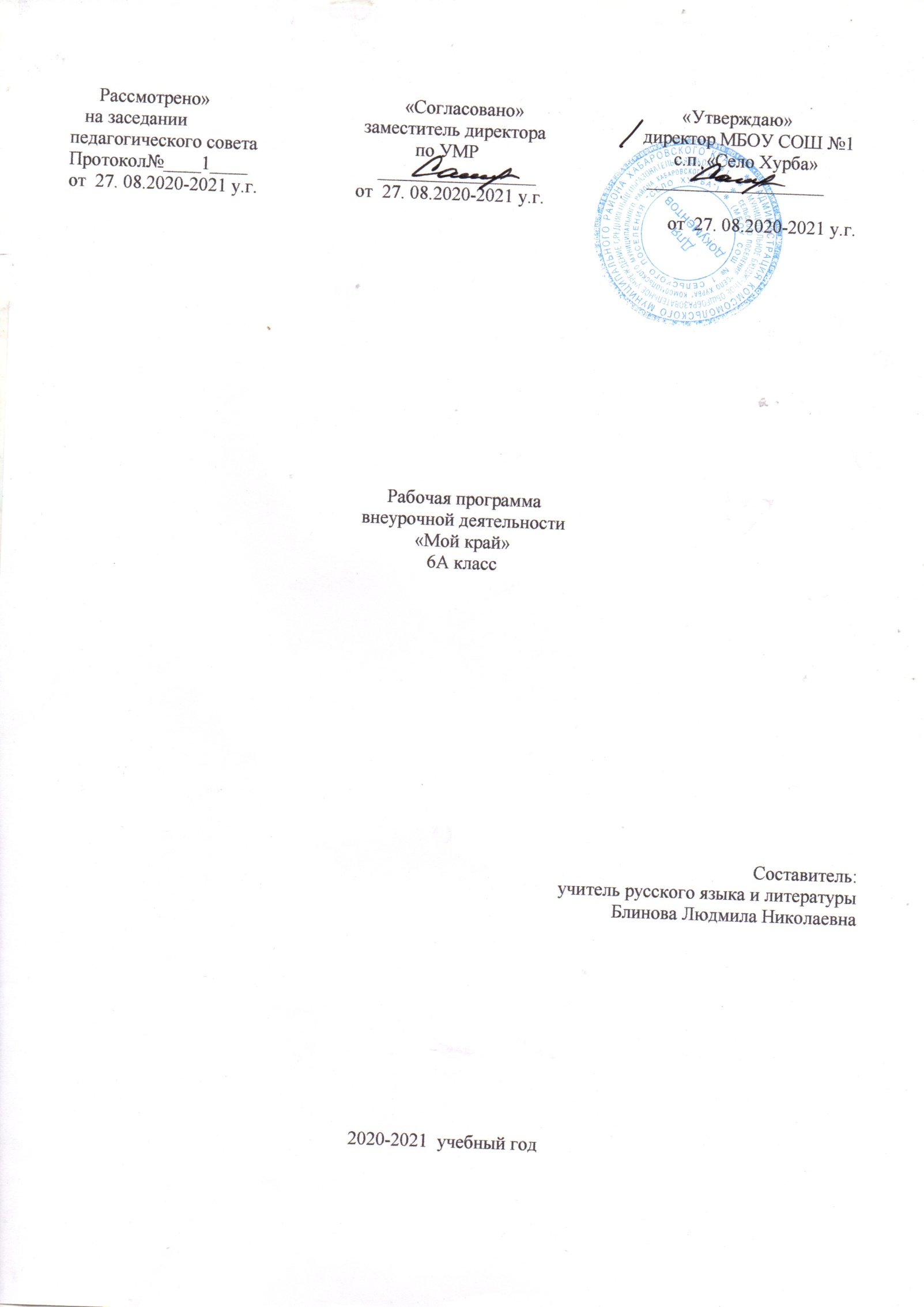 Цель программы: расширить и углубить знания учащихся о родном краеЗадачи программы :
Образовательные1. Формирование представлений о краеведении, как о предмете исторического и культурного развития общества; 2. Приобретение знанийо природе родного края, о экологических проблемах Хабаровского края.3. Закрепление этих знаний на практике. Воспитательные1. Формированиеуважительного,  бережного  отношения к природе своего края, его истории, культуре, природе;  2. Воспитание уважительного отношения к окружающим людям, усвоение общепринятых норм поведения в общественных местах, в кругу знакомых и близких; 3. Умение анализировать своё поведение и принимать правильное решение в различных жизненных  ситуациях.Развивающие 1. Способствование развитию психических процессов (воображение, память, мышление, речь и т.д.) 2. Развитиекругозора учащихся. Актуальность данной программы проявляется в воспитании патриотизма, гражданственности   подрастающего поколения. В содержании программы присутствует ориентация на исторические идеалы, хранящиеся в истории родного края, в культурных традициях Хабаровского края, воспитание любви и бережного отношения к природе. Программа учитывает развитие умений подростка общаться со сверстниками, родителями, учителями и другими взрослыми людьми.  Основным принципом  программы является диалогичность, также в ней присутствуют принципы природосообразности, культуросообразности, коллективности и патриотической направленности. В настоящее время наблюдается повышенный интерес к изучению родного края. Изучение краеведения в школе является одним из основных источников обогащения учащихся знаниями о родном крае, воспитание любви к нему, формирование гражданской позиции и навыков. Оно играет существенную педагогическую роль в нравственном, эстетическом, трудовом, политическом воспитании.Новизна  данной программы состоит в том, что она является своеобразным синтезом между воспитанием патриотизма и природоохранительным поведение человека  через проблемно-ценностное общение.Количество учебных часов: Программа рассчитана на обучающихся пятого класса. Количество часов, выделенных на изучение курса 34 (количество учебных недель в 5классе).  Краеведение (22ч), Природоохранные акции (12ч.) 34 часа в 6 классе Количество недельных часов –1. Продолжительность учебного занятия 35 минут. Технологии, формы и методы работы:игровая;познавательная;краеведческая;просмотр презентаций и видеофильмов;проектная деятельность;встречи с интересными людьми;конкурсы;посещение библиотек;праздники;трудовой десант;экскурсииВиды и формы итогового контроляТестирование, презентация, творческое задание, отчёт по материалам экскурсии, ЛОК, сочинение.Основные принципы реализации программы – научность, доступность, добровольность, субъектность, деятельностный и личностный подходы, преемственность, результативность, партнерство, творчество и успех.Описание места курса в учебном плане:Программа рассчитана на два  года обучения из расчёта 1 час в неделю. Всего: 34 часа.(в 6 классе)Количество часов в 1-ой четверти- 9 ч.;(9ч.)Количество часов во 2-ой четверти-7 ч.;(7ч.)Количество часов в 3 –й четверти-10 ч.;(10ч.)Количество часов в 4-ой четверти-8 ч.(8ч.)Программа предусматривает проведение внеклассных занятий, работы детей в группах, парах, индивидуальная работа, работа с привлечением родителей. Занятия проводятся 1 раз в неделю  в учебном кабинете,  библиотеках, проектная деятельность  включает проведение опытов, наблюдений, экскурсий, заседаний, олимпиад, викторин, КВНов, встреч с интересными людьми, соревнований, реализации проектов и т.д. Проектная деятельность предусматривает поиск необходимой недостающей информации в энциклопедиях, справочниках, книгах, на электронных носителях, в Интернете, СМИ и т.д. Источником нужной информации могут быть взрослые: представители различных профессий, родители, увлеченные люди, а также другие дети.Личностные, метапредметные, предметные результатыСодержание учебного предмета2.2 Краеведение (22ч.+22ч.) Рельеф и климатические особенности родного края. Животный и растительный мир родного края. История родного края. Краеведческая работа в походе. Правила сбора краеведческого материала. Правила оформления краеведческого материала. Презентация краеведческого материала. Краеведческий отчёт туристической группы. Краеведческие викторины. Подготовка, организация, проведение и анализ силами туристической группышкольной краеведческой олимпиадыдля учащихся 5-8 классов.Подготовка, организация, проведение и анализ силами туристической группы фотовыставки «Знай родной край».2.8 Природоохранные акции (12ч.+12ч.)Анкетный опрос школьников, родителей и жителей микрорайона об экологических проблемах микрорайона. Определение круга проблем. «Что мы можем сделать?» - проработка каждой проблемы методом мозгового штурма. Выбор дела Создание Совета дела. Распределение обязанностей. Подготовка инвентаря и спецодежды. Реализация запланированного дела: проведение природоохранных мероприятий на улицах, в парке, лесу и т.п. Фоторепортаж о проведении акции. Анализ проведённого дела. Подведение итогов: рассказ об экологических проблемах микрорайона и проведённой акции учащимся младших классов.Учебно-методическое и материально-техническое обеспечение образовательного процессаФедеральный государственный образовательный стандарт начального общего образования.Методические материалы по организации внеурочной деятельности в образовательных учреждениях, реализующих общеобразовательные программы начального общего образованияПримерные программы внеурочной деятельности. Начальное и основное образование (Стандарты второго поколения) под редакцией В.А.Горского. – М.: Просвещение, 2011.Горбова М.А., Патриотическое воспитание средствами краеведения. -  М.: Глобус, 2007. – 140 с.Даринский А.В., Краеведение. - М.: Просвещение, 1987. – 245 с.Касимова Т.А., Яковлев Д.Е., Патриотическое воспитание школьников. - М.: Айрис - пресс, 2005. – 95 с.8.Богоявленский Г., Смирнов Н., Юньев И. Идут любознательные. Советы юным туристам-краеведам. М., Просвещение, 2005.9.Бороздинов Н. М. Географические кружки в школе. М., Просвещение, 2000.10.Методика полевых физико-географических исследований. М., Высшая школа, 1993.11.Сафиуллин А. 3.Географическое краеведение в общеобразовательной школе: Пособие для учителей— М.: Просвещение, 199912.Сергеев И.С., Сергеев И.В. Краеведческая работа в школе. Просвещение, 1994МедиаресурсыИнтернет-ресурсы.1. Единая коллекция Цифровых Образовательных Ресурсов. – Режим доступа: http://school-collection.edu.ru2. КМ-Школа (образовательная среда для комплексной информатизации школы). – Режим доступа : http:// www.km-school.ru3. Презентации уроков «Начальная школа». – Режим доступа: http://nachalka/info/about/1934. Мультимедийный курс «Уроки Кирилла и Мефодия», «Детский энциклопедический словарь».Календарно-тематическое планирование 6 классРезультатыФормируемые  уменияСредства формированияличностныеформировании у детей мотивации к обучению, о помощи им в самоорганизации и саморазвитии.развитие познавательных навыков учащихся, умений самостоятельно конструировать свои знания, ориентироваться в информационном пространстве, развитие критического и творческого мышления. Готовность и способность обучающихся к саморазвитию, сформированность мотивации к учению и познанию, ценностно-смысловые установки выпускников начальной школы, отражающие их индивидуально-личностные позиции, социальные компетентности, личностные качества; сформированность основ российской, гражданской идентичности;организация на занятиипарно-групповой работыМетапредметные  результатыМетапредметные  результатыМетапредметные  результатырегулятивные•	учитывать выделенные учителем ориентиры действия в новом учебном материале в сотрудничестве с учителем;•	планировать свое действие в соответствии с поставленной задачей и условиями ее реализации, в том числе во внутреннем планеосуществлять итоговый и пошаговый контроль по результату;в сотрудничестве с учителем ставить новые учебные задачи;преобразовывать практическую задачу в познавательную;проявлять познавательную инициативу в учебном сотрудничествепознавательныеумения учиться: навыках решения творческих задач и навыках поиска, анализа и интерпретации информации.добывать необходимые знания и с их помощью проделывать конкретную работу.•	осуществлять поиск необходимой информации для выполнения учебных заданий с использованием учебной литературы;- основам смыслового чтения художественных и познавательных текстов, выделять существенную информацию из текстов разных видов;осуществлять анализ объектов с выделением существенных и несущественных признаков;осуществлять расширенный поиск информации с использованием ресурсов библиотек и ИнтернетакоммуникативныеУчиться выполнять различные роли в группе (лидера, исполнителя, критика).умение координировать свои усилия с усилиями других. •	формулировать собственное мнение и позицию;•	договариваться и приходить к общему решению в совместной деятельности, в том числе в ситуации столкновения интересов;задавать вопросы;допускать возможность существования у людей различных точек зрения, в том числе не совпадающих с его собственной, и ориентироваться на позицию партнера в общении и взаимодействии;учитывать разные мнения и стремиться к координации различных позиций в сотрудничествеучитывать разные мнения и интересы и обосновывать собственную позицию;понимать относительность мнений и подходов к решению проблемы;аргументировать свою позицию и координировать ее с позициями партнеров в сотрудничестве при выработке общего решения в совместной деятельности;продуктивно разрешать конфликты на основе учета интересов и позиций всех его участников;с учетом целей коммуникации достаточно точно, последовательно и полно передавать партнеру необходимую информацию как ориентир для построения действияпредметные результаты  Освоенный обучающимися в ходе изучения учебных предметов опыт специфической для каждой предметной области деятельности по получению нового знания, его преобразованию и применению, а также система основополагающих элементов научного знания, лежащая в основе современной научной картины мира Обучающийся научится принимать и сохранять учебную цель, осуществлять контроль и самоконтроль, анализировать, осуществлять работу по выполнению отдельных операций.№ урокаТема занятияКол-во часовЭлементы содержания Тип занятияПредметные результатыМетапредметные результатыЛичностные результаты1Введение 1Особенности истории, географии, биологии Хабаровского края.БеседаФормирование представлений о роли науки в освоении планеты человеком, о знаниях как компоненте научной картины мира.Умение самостоятельно определять цели своего обучения, ставить и формулировать для себя новые задачи.Формирование ответственного отношения к учению, готовности и способности к саморазвитию.2-3Знакомство с шефствующим предприятием –Амгуньским лесхозом (структура, профессии, особенности).2Введение, предприятия лесного комплекса Хабаровского краяПрактическая работаФормирование первичных навыков использования территориального подхода как основы географического мышления.Развивать мотивы и интересы своей познавательной деятельности.Осознание единства географического пространства России.4-5Технические основы «Лес и лесное хозяйство».2.Особенности лесов краяПрактическая работаФормирование первичных навыков использования территориального подхода как основы географического мышления.Умение соотносить свои действия с планируемым результатом.Осознание единства географического пространства России.6.Основные древесные породы лесов России1.Особенности лесов края и страны.ЛекцияФормирование представлений и основополагающих знаний о целостности и неоднородности Земли.Развивать мотивы и интересы своей познавательной деятельности.Развитие эмоционально-ценностного отношения к природе, творческой деятельности.7-8Учение о лесе как фитоценозе.2Растительный мир родного края.ВикторинаФормирование представлений и основополагающих знаний о целостности и неоднородности Земли как планеты людей во времени и пространстве.Смысловое чтение.Формирование ответственного отношения к учению, сознательному выбору.9Искусственное лесоразведение. Растительный мир родного края1Растительный мир родного краяБеседа, поиск информацииРазвивать мотивы и интересы своей познавательной деятельностиформирование личностных представлений о целостности природы.9-11Лесосеменное дело. Лесные питомники.2Растительный мир родного краяПрактическая работаФормирование представлений и основополагающих знаний о целостности и неоднородности Земли как планеты людей во времени и пространстве.Развивать мотивы и интересы своей познавательной деятельностиФормирование ответственного отношения к учению, сознательному выбору.12-13Защитное лесоразведение. Составление информационного листа «Они нуждаются в защите!».2Растительный  мир родного края.Групповая работаФормирование навыков обработки первичной информации.умение оценивать правильность выполнения учебной задачи, собственные возможности её решения.Освоение социальных норм, правил, поведения, ролей и форм социальной жизни, участие в школьном самоуправлении.14Рубки ухода за лесом.1Растительный  мир родного краяГрупповая работаФормирование умений и навыков использования разнообразной информации.Уметь соотносить свои действия с планируемым результатом, осуществлять контроль своей деятельности в процессе достижения результата.Развитие эмоционально-ценностного отношения к природе, творческой деятельности.15Искусственное лесоразведение1.Растительный и животный мир родного краяТворческая работаФормирование представлений и основополагающих знаний о целостности и неоднородности Земли как планеты людей во времени и пространстве.Умение создавать, применять и преобразовывать знаки, символы, модели и схемы для решения учебных и познавательных задач.формирование личностных представлений о целостности природы.16Болезни леса и меры борьбы с ними.1Растительный и животный мир родного краяПроектная деятельностьОвладение основами картографической грамотности.Развивать мотивы и интересы своей познавательной деятельности. Смысловое чтение.формирование личностных представлений о целостности природы. Бережное отношение к природе.17.Лесные насекомые - вредители и меры борьбы с ними1Природа родного краяЛекцияФормирование представлений об основных этапах освоения территории.Умение оценивать правильность выполнения учебной задачи.Смысловое чтение.Формирование уважительного отношения к истории, культуре, национальным особенностям, традициям народов.18.Лесные звери и птицы. Их роль в жизни леса.1Растения и животные  родного краяБеседаФормирование первичных навыков использования территориального подхода как основы исторического мышления.Добывать необходимые знания, с их помощью проделывать конкретную работу.формирование уважительного отношения к истории и природе родного края.19Птицы леса. Особенности образа жизни1Растения и животные  родного краяБеседаФормирование первичных навыков использования территориального подхода как основы исторического мышления.Добывать необходимые знания, с их помощью проделывать конкретную работу.формирование уважительного отношения к истории и природе  родного края.20Животные леса. Особенности строения и образа1Животные  родного краяЛекцияОвладение основами картографической грамотности этапах освоения территории.Смысловое чтение, умение оценивать правильность выполняемой задачи.формирование уважительного отношения к истории и природе  родного края.21Дары леса. Значение леса для жителей поселка.1Природа родного краяЛекцияОвладение основами картографической грамотности.Смысловое чтение, умение оценивать правильность выполняемой задачи.формирование уважительного отношения к истории и природе  родного края.22 Сбор, оформление краеведческого материала. 1Краеведческая работа в походе. Правила сбора краеведческого материала. Правила оформления краеведческого материала.Практическая работаФормирование первичных навыков использования территориального подхода как основы исторического мышления.Добывать необходимые знания, с их помощью проделывать конкретную работу.формирование коммуникативной компетентности в общении и сотрудничестве.23Краеведческая викторина1Краеведческие викториныГрупповая работаОвладение основными навыками нахождения, использования, презентации информации.уметь устанавливать причинно-следственные связиФормирование экологического сознания на основе признания ценности жизни во всех её проявлениях.24Подготовка и проведение школьной краеведческой олимпиады.Охрана лесов от пожаров.1.Подготовка, организация, проведение и анализ школьной краеведческой олимпиады для учащихся 5-8 классовГрупповая работаАнализ результатов деятельности.Добывать необходимые знания, с их помощью проделывать конкретную работу.Формирование коммуникативной компетентности в общении со сверстниками, в процессе общественно-полезной деятельности.25Фотовыставка «Знай родной край!».Огонь. Хороший огонь, плохой огонь.1Подготовка, организация, проведение и анализ фотовыставки.Практическая работаФормирование представлений об особенностях природы Земли.Уметь создавать, применять и преобразовывать знаки и символы, модели, схемы для решения учебных и познавательных задач.Формирование коммуникативной компетентности26Анкетирование «Экологические проблемы родного края».Польза предписанного выживания и последствия1Анкетный опрос школьников, родителей и жителей микрорайона о экологических проблемах микрорайона.АнкетированиеФормирование представлений об особенностях экологических проблем на различных территориях.умения определять понятия, делать обобщения, устанавливать аналогии.Формирование экологического сознания на основе признания ценности жизни во всех её проявлениях.27Мозговой штурм «Что мы можем сделать?»Виды лесных пожаров, история лесных1Определение круга проблем. «Что мы можем сделать?» - проработка каждой проблемы методом мозгового штурма.Групповая работаСамостоятельно оценивать уровни безопасности окружающей среды.Осознанно выбирать наиболее эффективные способы решения учебных и познавательных задач.Освоение социальных норм поведения, правил, ролей.28Выбор темы Подготовка проектной работы по экологическим проблемам края.Красная книга Хабаровского края1Выбор дела. Создание Совета Дела. Распределение обязанностей.Групповая работаФормирование представлений об особенностях экологических проблем на различных территориях.Формирование и развитие компетентности в области использования информационно-коммуникативных технологий.Формирование личностных представлений о целостности природы.29-33Природоохранные акции.«Врачи в зеленых халатах» Лекарственные растения края.4Реализация запланированного дела.Творческое делоФормировать умения и навыки безопасного и экологически целесообразного поведения в окружающей среде.Умение оценивать правильность выполнения учебной задачи, собственные возможности её решения.Формирование ценности здорового образа жизни безопасного образа жизни.34Подведение итогов, фоторепортаж о проведении акции.Заочное путешествие «Край задумчивый и нежный.4Анализ проведённого дела. Подведение итогов.БеседаФормирование умений навыков использования разнообразных знаний в повседневной жизни для объяснения и оценки явлений и процессов.Умение оценивать правильность выполнения учебной задачи, собственные возможности её решения.Развитие эмоционально-ценностного отношения к природе, творческой деятельности.